                                                                                                                                                                                                                                                                                                                                                                                                                                                                                                                                                                                                                                                                                                                                                                                                                                                                                                                                                                                                                                                                                                                                                                                                                 St Pius X Catholic Parish Heidelberg West acknowledges the Wurundjeri people.Fr Wayne Edwards:  St Pius X Presbytery 419 Waterdale Rd Heidelberg West 3081Tel: 9457 5794   Fax: 9457 1036   Email: heidelbergwest@cam.org.auExodus Community: 273 Liberty Parade Heidelberg West Tel: 9457 7593 School Principal: Barbara Gomez Tel: 9457 3776 Email: bgomez@spxhw.catholic.edu.au_________________________________________________________________________________________________MASS TIMES Sundays  	Saturday Vigil 7pm   Sunday 9am & 11.00am	Exodus Community, 12 Noon in the shed at 273 Liberty Pde, Heidelberg West        Weekdays	9am Tuesday, Wednesday, Thursday, Friday, SaturdayCONFESSIONS & ROSARY    	After 9am Mass on Saturday morningsCHURCH OPEN FOR PRAYER	8.30am – 4pm on school days only  PARISH WEBSITE - pol.org.au/heidelbergwest St Pius X Catholic Church Heidelberg West actively works to listen to, empower and protect children, and has zero tolerance for child abuse and neglect.              PLEASE LOOK AFTER YOUR CHILDREN WHILE MASS IS IN PROGRESS We welcome Oscar Culmer into the faith community of St Pius X Parish this weekend.  We welcome family, relative and friends who have come to share this special occasion!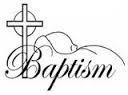 Ash Wednesday is on March 2, 2022. Services will be held at 9.00am & 7.00pm. It is a day of fast and abstinence from meat. STATIONS OF THE CROSS will take place every Friday, starting 4 March at 7.00pm in the Church; following March 11, 18 25, April 1 & 8. Easter Sunday is on 17 April 2022Reflection: “A good tree does not bear rotten fruit, nor does a rotten tree bear good fruit.”  (LUKE 6:43)Are you using your gifts in the way God intended?  Have you asked God how He would like you to use them?  Do you compare yourself to others and complain about what you don’t have instead of being thankful for what you do have?  God gives each of us unique gifts and a unique plan.  Listen to how God is calling you to use your gifts, to bear good fruit, for the glory of His name. Next Sunday: March 6th   NEXT SUNDAY’S READINGS – FIRST SUNDAY OF LENT Deut 26: 4-10; Ps 90: 1-2, 10-15; Rom 10: 8-13GRIEF & LOSS SUPPORT GROUPMEETS THURSDAYS @ 10AM IN THE PARISH HOUSE. ALL WELCOME! SHROVE TUESDAY – PANCAKES 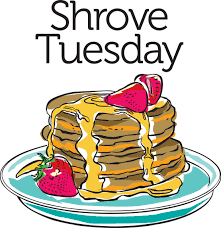 Pancakes will be served in the Parish House after 9am Mass Tuesday 1st March (Pancake Tuesday). Please join us.All Welcome! SENIORS GET TOGETHER - MARCH. On the 16th March all seniors are invited to join us at 11am in the Parish Hall to explore the positives of our Parish, where we might head in the future and with what other parishes might we be able to work more closely to create an active, vibrant, life-giving community of followers of Christ. Please bring a plate to share. The more the merrier. All Welcome! Prayers for the Sick; David Tickner, Pauline Curlis, Joy OpieFor the Recently Departed: Sr. Floriane Melinz Anniversary of Death: Patrica Crabbe, Mary Quinn, Ana Pelaez, John Cooke, Eileen Hansen                  PROJECT COMPASSION 2022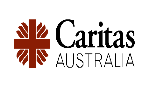 Please take home a Project Compassion box to support Caritas Australia this Lenten season and help support vulnerable people around the world, now and For All Future Generations. With your support, Caritas Australia has been able to support vulnerable communities around the world to tackle poverty, food security, education, water and sanitation and disaster risk reduction to build a better future for all. Together, we can help vulnerable communities face their challenges today and build a better tomorrow For All Future Generations. You can donate through Project Compassion donation boxes available from your Parish, by visiting lent.caritas.org.au, or   by calling 1800 024 413.ALPHA AT ST PIUS X Free 8 week course - Wednesday's 27th April - 15th June 2022 St Pius X hall @ 7.00pm Alpha is a course for those seeking to find out more about CHRISTIANITY, THOSE WHO HAVE RECENTLY COME TO FAITH IN JESUS CHRIST and THOSE WHO ARE SEEKING A RENEWAL OF THEIR FAITH. God ANSWERS PRAYERS, GUIDES, PROVIDES AND PROTECTS, IS WITH US ALWAYS, COMFORTS, HELPS, HEALS AND SETS FREE, STRENGTHENS AND RENEWS, FORGIVES AND REDEEMS, and ALWAYS LOVES YOU.Call 94575794 or email stpiusvic@bigpond.com to register your interest. ReaderSpecial MinistersSaturday 7:00pmTeresa DawsSunday 9:00amPaul QuigleySunday 11:00amJanice Tickner